ENGLISH EXAM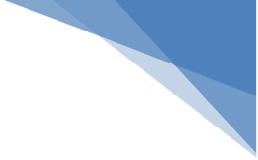 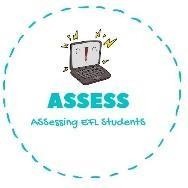 VocabularyWrite the names in the correct places.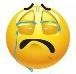 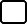 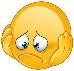 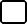 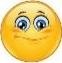 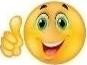 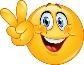 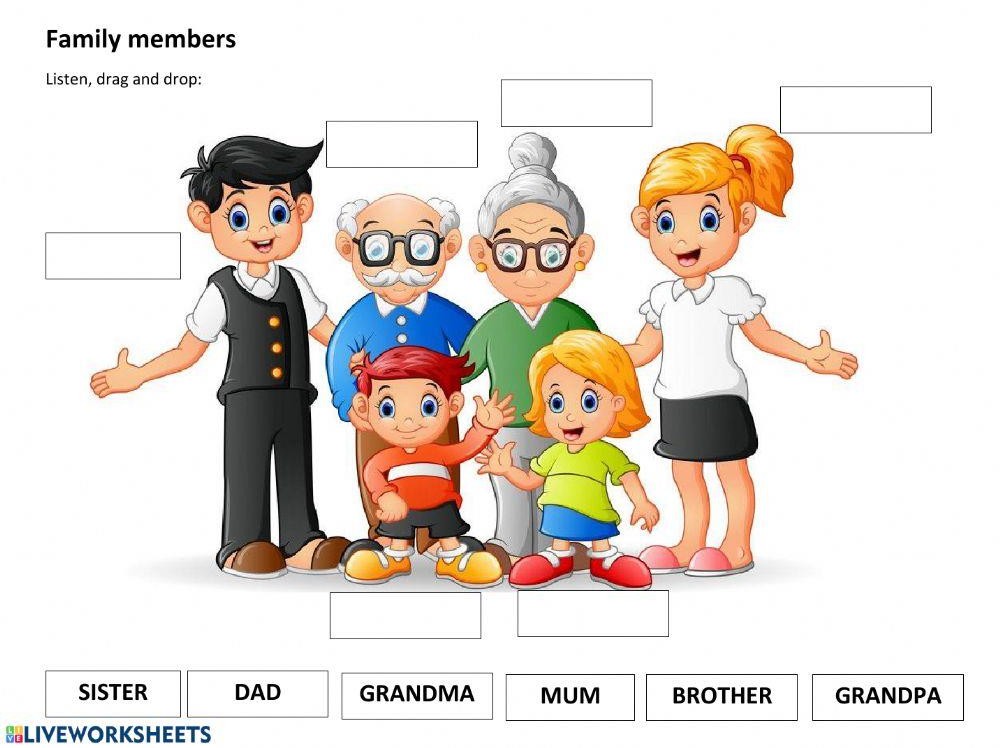 Order the wordsUsinoc ---> Taun --->Nclue ---> Lafmyi --->Assessing EFL StudentsName:	Surname:	Nber:	Grade/Class:  	Name:	Surname:	Nber:	Grade/Class:  	Name:	Surname:	Nber:	Grade/Class:  	Assessment:  	Date:  	Date:  	Assessment:  	Teacher’s signature:Parent’s signature: